Класификација живих бића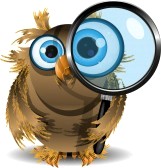 Попуни празна места у табели.*Пажња! Царство Монера је укинуто као категорија!ДОМЕНБактеријаАрхеаЕукариотиЕукариотиЕукариотиЕукариотиЦАРСТВОЕубактеријаАрхеобактеријаПротистаБиљке ГљивеЖивотињеТип ћелијенема једро, нема органелеСложеностједноћелијскиЋелијски зидимајуНачин исхранехетеротрофна и аутотрофнаКретањепостоји код некихПредставник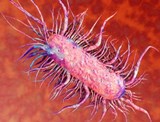 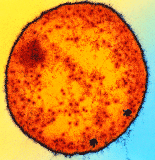 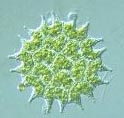 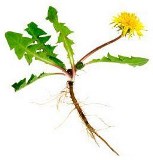 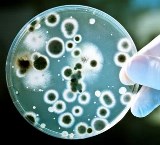 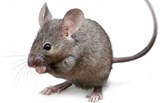 